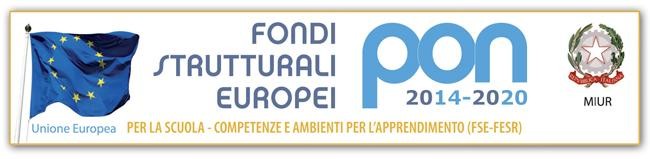 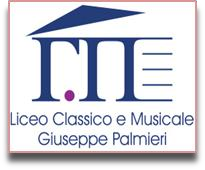 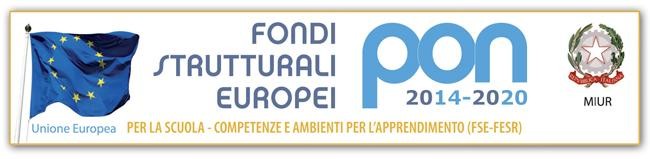 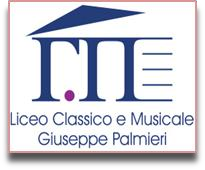 Progetto PTOF “POTENZIAMENTO CURRICULARE LINGUA FRANCESE”Allegato A – DOMANDA DI PARTECIPAZIONE ALLA SELEZIONE DI ESPERTO ESTERNOAL DIRIGENTE SCOLASTICOLICEO CLASSICO MUSICALE STATALE “G. PALMIERI” - LECCE_ l _ sottoscritt _  	nat_  a    	(provincia  di    	)  il    	C.F. 				e residente in   				 (provincia di 	) c.a.p. 		via 			n.	 tel. 		e-mail  			CHIEDEdi partecipare alla procedura di selezione, mediante valutazione comparativa, per il conferimento dell’incarico di:□	ESPERTO progetto “POTENZIAMENTO CURRICULARE LINGUA FRANCESE”_ l _ sottoscritt _ , consapevole delle sanzioni penali previste dall’art. 76 del DPR n. 445/2000 per le ipotesi di falsità in atti e dichiarazioni mendaci,DICHIARA SOTTO LA PROPRIA RESPONSABILITÀdi essere cittadin_ italian_ , ovvero 	;di godere dei diritti politici;di non aver subito condanne penali ovvero di avere i seguenti procedimenti penali in corso 	;di essere/non essere dipendente di una Amministrazione pubblica (se sì, indicare quale: 	);di essere in possesso dei requisiti di accesso, richiesti nell’Avviso pubblico relativo alla presente procedura di selezione, come specificato nell’allegato curriculum vitae;di impegnarsi inoltre a rispettare i seguenti compiti connessi alla figura dell’Esperto:confermare	la propria accettazione di svolgimento dell’intervento secondo il calendario delle attività definite dalla Scuola con eventuale flessibilità a variazioni dovute a motivi interni;produrre materiali didattici di ordine metodologico coerenti con le finalità del corso;favorire l’uso delle TIC nelle attività laboratoriali o nella didattica dei moduli formativi;predisporre una programmazione didattica conforme a quella del Dipartimento di Lingue Straniere;riportare la descrizione delle attività svolte in apposito registro;attuare opportune verifiche in itinere ed a conclusione del percorso formativo svolto.come previsto dallo specifico calendario predisposto dal Dirigente Scolastico;_l_ sottoscritt_ dichiara di aver preso visione e di accettare integralmente le disposizioni e le condizioni previste nell’Avviso pubblico di selezione.Si allegano:Scheda autovalutazione titoli (All. B)Curriculum vitae (All. C)Lecce, 	/ 	2019                                                                                          ________________________________________Informativa ai sensi dell’art.13 del D.L.vo n. 196 del 30.06.2003, recante norme sul trattamento dei dati personali.I dati sopra riportati sono raccolti ai fini del procedimento per il quale sono rilasciati; saranno utilizzati esclusivamente per tale scopo e, comunque, nell’ambito delle attività istituzionali del Liceo Classico Musicale Statale “G. Palmieri” titolare del trattamento. All’interessato competono i diritti di cui all’art. 7 del D.L.vo 196/2003._ sottoscritt  		                                                                                                                                       nato a 	il		 autorizza il trattamento dei suoi dati personali, in conformità al D.L.vo 196/2003.Lecce, 	/ 	/2019                                                                                                                                                                                                                     IN FEDE										________________________________